FICHA DE INSCRIÇÃO PNPD - 2019/2020Nome: Endereço: Cidade: 	Estado: 	País: Telefones: 	Celular: RG ou Passaporte (se estrangeiro): CPF: Nome do Professor do Programa de Pós-Graduação em Ambiente e Sociedade que irá supervisionar o Pós-Doutoramento: TitulaçãoDoutorado em: Instituição: Ano: Já integrou o quadro de PNPD em alguma instituição? (	) Sim	(	) NãoEm Caso afirmativo: Qual Programa de Pós e qual período?Local, data e assinatura: _____________________________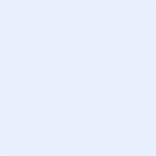 